DEPARTMENT OF PHYSICS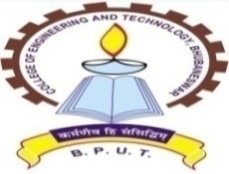 COLLEGE OF ENGINEERING AND TECHNOLOGYTECHNOCAMPUS, GHATIKIA,PO : MAHALAXMIVIHAR, BHUBANESWAR-751029    Letter No.285 /Phy/CET                                   Date:-17-09-2019Quotation Call Notice                Sealed quotations are invited from registered original Equipment Manufacturers/ Suppliers/Agencies/Authorized dealers having GSTIN, PAN for supply of Equipments/Instruments at the Department of Physics, College of Engineering and Technology, Technocampus, Ghatikia, Mahalaxmivihar, Bhubaneswar- 751029.  The intenders are required to submit the offer enclosing GSTIN, PAN along with Authorized dealer certificate in their quotations. The registered original equipment manufacturer/suppliers/Agencies/Authorized dealers should write quotations for "Supply of Equipments/Instruments to the Department of Physics, CET"in bold letters on covered envelops. The intenders should quote as per the above format in their letter head.       The last date submission of quotations is 21.10.2019 up to 4.00 PM addressing to the Principal, College of Engineering and Technology, Techno Campus, P.O. Mahalaxmivihar, Bhubaneswar- 751029 by Speed post/Registered post only. Through Hand and Courier service delivery are not accepted. The authority will not responsible for any postal delay. The quotations will not be received after scheduled date and time. Suitable penalty amount will be imposed if the supply, installation and commissioning is not fully completed within the stipulated date. The authority reserves the right to reject any or all quotations without assigning any reason thereof.   										Sd/-   Head of the Department CC: PA to Principal, CET for kind information and necessary action.Sl. No.Name of Items with SpecificationsQuantityUnit Price without GST GST%and CostUnit Price with GSTTotal Amount1P.N.Junction Diode Apparatus:Specifications: One regulated power supply, 4 round meters to measure voltage and current (forward & reverse bias), different types of resistances connected inside connections brought out at 4mm sockets on the front panel.04 Nos.2BJT Function Apparatus:Specifications: BJT Trainer with on board meters, One DC regulated power supply, one NPT Transistor, 4 round meters to measure the voltage & current, different types of resistances connected inside connections brought out at 4mm sockets on the front panel.04 Nos.320 MHz  Dual channel Analog  Oscilloscope: Bandwidth : DC to 20 MHz (-3db);Deflection coefficient:-1mv/divn.20.calibrated steps;Accuracy:-± 3%;Hold off:-Variable control for stable triggering;Time base:-0.2us/divn in 2 steps (without magnification) Trigger system : Auto/Level,Trigger band width :-50 MHz;Auto time base; Display:-CRT based; Accessories:2x 1:1/1:10 switchable probes,2xBNC-crocodile probe.02 Nos.